附件1：会议回执扫码报名，快捷参会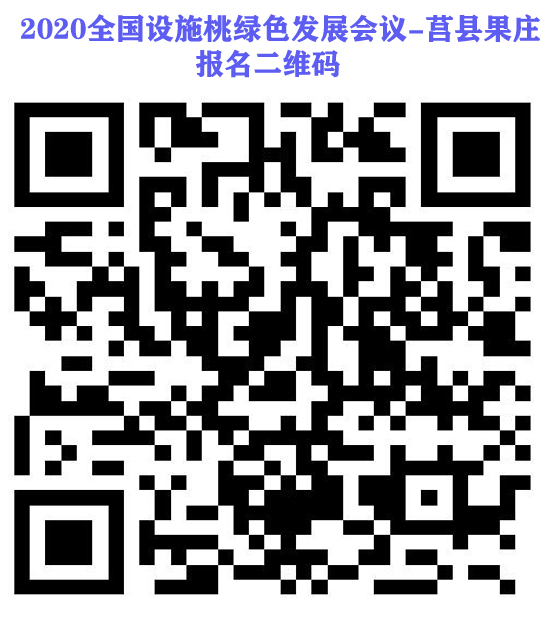 全国优质设施桃品评会参评表备注：果实类型分为普通桃、油桃、潘桃、油蟠桃等姓名性别单位职务/职称联系电话人员来源地单住/合住样品编号品种名称果实类型是否套袋送样数量（kg）产地来源送样单位或个人联系方式Y001中油蟠9号油蟠桃是3郑州市管城区南曹乡安徐庄村张三187-XXXX-XXXXY002中农金辉油桃否3郑州市管城区南曹乡安徐庄村张三187-XXXX-XXXX